YEAR 11YEAR 11Summer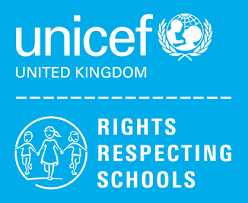 Rights of the ChildArticle 29 (goals of education) Education must develop every child’s personality, talents and abilities to the full. It must encourage the child’s respect for human rights, as well as respect for their parents, their own and other cultures, and the environment.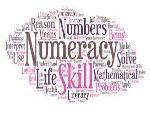 NumeracyMoney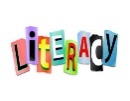 LiteracyHomophones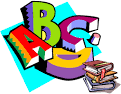 English11RS – Functional Skills Level 1 – Speaking and Listening11LQ – GCSE Revision and Exam skills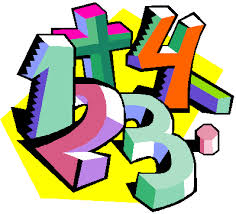 Maths11RS – Working with Whole Numbers, Coursework completion, prepare for 6th form Maths / Maths for life 11LQ  –  Number, Algebra, Geometry & Measures, Ratio, Probability, Statistics,  Exam Skills and Revision  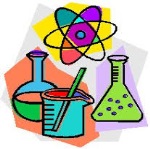 ScienceGCSE Waves, Magnetism and Electromagnetism, Using Resources ELC Revision and science exams and completion of coursework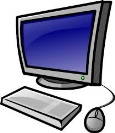 Computing/ICT11LQ – EdExcel Functional Skills Level 2 examination preparation11RS – WJEC Entry Pathways Modules – Spreadsheet Software, Database Software, Desktop Publishing Software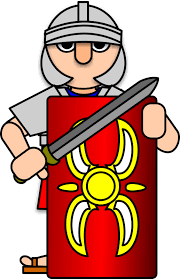 History  GCSE- Revision and exam technique 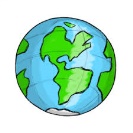 HumanitiesA Fragile EnvironmentChild Poverty And Exploitation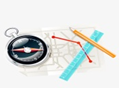 Duke of EdinburghSection 4 - Preparation for ExpeditionExpedition – Overnight camp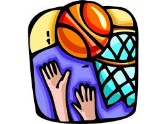 PEAthletics/Tag RugbyStriking and fielding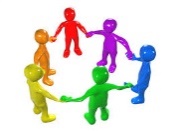 PHSCEHealth and Wellbeing – Health and safetyCareers – Interview preparation, financial support for students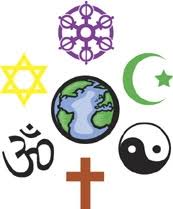 REIs belonging an important part of the Human Experience?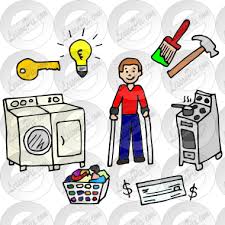 Independent LivingPersonal Care / Gathering Evidence for Portfolio 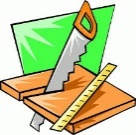 ASDANConstruction Health & Safety, Careers in Construction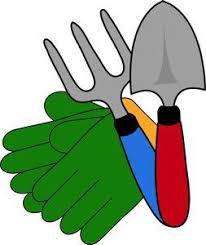 ASDANGardeningGathering Evidence for Portfolio, Careers in Gardening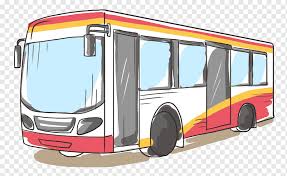 Open AwardsTravelling IndependentlyTravelling independently on a chosen journey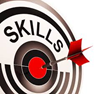 Skills Builder11RS - Teamwork